Séjour d’études Erasmus+Formulaire de Candidature 2019/2020Informations Personnelles Madame  MonsieurN° étudiant : NOM : Prénom : Date de naissance : Pays de naissance : Nationalité : Adresse postale (n°/rue/CP/ville) : E-mail : Téléphone : Etes-vous boursier du CROUS ?  oui  nonContact d’urgence NOM : Prénom : Adresse postale (n°/rue/CP/ville) : E-mail : Téléphone : Etudes suivies à l’INALCO2018/2019 L1	 L2	 L3		 M1	 M2		  Doctorat Département : Filière : (si applicable) : 2019/2020 – Études envisagées :   L1	 L2	 L3		 M1	 M2		  Doctorat Département : Filière : (si applicable) : PROJET DE MOBILITÉDurée du séjour (cochez) :  Année universitaire 		 Premier semestre		 Second semestre Vœux n°1 : Université d’accueil souhaitée : Ville : 	Pays : Langue d’enseignement de l’Université d’accueil : Programme d’études envisagé pendant la mobilité – VALIDATION DU PROJET DE MOBILITEL’étudiant soussigné certifie exacts les renseignements portés sur ce document : NOM :   Prénom : Date : Signature de l’étudiant : 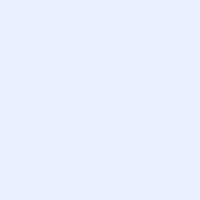 Validation du Responsable Pédagogique (enseignant responsable du programme d’études à l’Inalco, qui s’engage à valider 30 crédits ECTS par semestre d’études effectué dans l’université partenaire)NOM, Prénom : ….Date : ….Signature du Responsable Pédagogique :Validation du RRI (Responsable des Relations Internationales de votre département):  NOM, Prénom :  ….Date : ….Signature du RRI :Pièces à joindre à ce dossier à déposer avant : Le 15 mars pour les départs du 1er semestre et année 2019/2020Le 30 septembre pour les départs du 2nd semestre 2019/2020Lettre de motivation en français (adressée au RRI)Certificat de scolarité de l’année en coursCopie de ma pièce d’identité (ou titre de séjour en cours de validité)Les relevés de notes que vous avez obtenus après le diplôme du baccalauréat Relevé d’identité bancaire (compte en France)Photocopie de votre dernier avis d’imposition  Pour l’Université de la SOAS, un justificatif récent (moins de deux ans) du niveau de langue (TOEFL, IELTS, Cambridge Test…) Attention, le TOEIC n’est pas accepté par la SOASTOUT DOSSIER INCOMPLET NE SERA PAS TRAITÉPour toutes questions vous pouvez vous adresser au  Bureau : 3.33e-mail : sophie.birukoff@inalco.frA remettre au bureau 3.33 ou par mail : sophie.birukoff@inalco.frAu plus tard le 15 mars 2019 pour un départ au 1er semestre et/ou année 2019/2020Au plus tard le 30 septembre 2019 pour un départ au 2nd semestre 2019/2020Cours université d’accueilCrédits - ECTS Equivalent à l’InalcoCrédits -  ECTS